Publicado en Ifema, FITUR 2018, Madrid el 15/01/2018 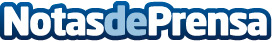 Island Tours afianza su posición de turoperador especializado con su decimoquinta presencia en FITURIsland Tours, turoperador especialista no ha faltado a la cita en Ifema ni un solo año, desde que en 2003 presentará Islandia como destino turísticoDatos de contacto:Eladio LlamasMarketing y Comunicación // Island Tours915476094Nota de prensa publicada en: https://www.notasdeprensa.es/island-tours-afianza-su-posicion-de Categorias: Internacional Nacional Turismo Eventos http://www.notasdeprensa.es